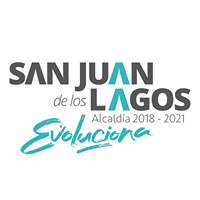 ECOLOGÍA PARQUES Y JARDINES INFORME 2020 Para afrontar  el cambio climático, y cuidar el medio ambiente  se necesita  fomentar la protección ambiental, reglamentando  el cuidado de todas las áreas verdes , es por eso que esta DIRECCIÓN DE ECOLOGÍA PARQUES Y JARDINES en estos tres años se ha encargado de rehabilitar  todos los espacios  y áreas verdes del municipio, así mismo de plantar y replantar  todas las avenidas y   jardineras implementando  así nuevos espacios públicos   municipales  y así mejorar  la visión del  ciudadano .En este año se plantaron y regalaron  500  árboles a escuelas  Se atendieron  118   de peticiones de los ciudadanos atendidas  en un 92% Apoyo a los 6 centros de salud en poda y mantenimiento de arbolesDurante en este  se atendieron las peticiones de  28 escuelas en poda y mantenimiento , francisco montes de oca , miguel hidalgo, amado Nervo entre otras muchas Se  hicieron trámites en la ciudad de lagos de moreno, Zapopán y CONAFORD  para la donación de arboles , para reforestar diferentes lugares y  se logro gestionar 16 ,000 arbolesSe creó el vivero municipal , donde  se plantan y se cuidan los arboles que se traen de otras ciudades  esto con la finalidad de donar arboles a toda la población para tener un san Juan con más zonas verdes Se dieron platicas  de sobre cuidado del medio ambiente y plantación de árboles en diferentes escuelas durante los meses febrero y marzo , y se paro por la contingencia Plantación y replantación  de plantas de ornato  en av. Lázaro cárdenas, Bluv. Ramón Martín huerta, Malecón Romelio  Ruiz y Malecón David Noel , en los arcos de Moreno  Valley Rehabilitación de áreas verdes y mantenimiento  todos los campos deportivos esto  se da continuamente cada 15 dias ( parquecito del dif, parque del foviste, vaso de la presa Benito Juárez campo Antonio r Márquez , campo deportivo el rosario)  entre otros Apoyo a  12  templos parroquiales en poda  de árboles y mantenimiento  Se compraron 3 podadoras  y varias herramientas para que el personal haga su trabajo de la mejor forma posibleSe poda cada 15 días  nuestro malecón   Romelio Ruiz y Malecón David Noel , macetas de la benigno romo  . Rehabilitación de áreas verdes y mantenimiento  todos los campos deportivos Durante todo el año 2020 se apoyo a la campaña de descacharrización contra el dengue , todos los jueves con personal  y camionetas de esta dependencia  Se riegan todas las áreas  verdes de nuestro municipio de 5 de la mañana a una de la tarde y de una de la tarde hasta 8 de la noche, todo esto con la finalidad de cuidar y proteger nuestros espacios públicos.Se da mantenimiento continuo a la plaza principal, hospital dr. Manuel montero y plantas de presidencia municipal.Este sería  el resumen anual de esta dependencia,   y especificado paso a paso en la página oficial de trasparencia.